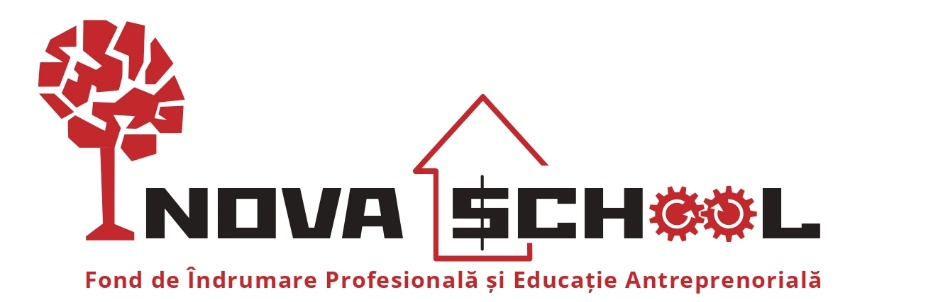 Anexa nr. 5 -  Declaraţie pe propria răspundere privind lipsa datoriilor la bugetul local și naționalDECLARAŢIEpe propria răspundere privind lipsa datoriilor la bugetul local și național Datele de identificare ale persoanei fizice:Nume, Prenume  ______________________________________________________ Codul personal________________________________________________________Adresa vizei de reședință:_______________________________________________________________________________________________________________________Eu, subsemnatul, _________________________________, în calitate de solicitant pentru participarea la Concursul planurilor de afaceri, desfășurat în contextul Programului de educație antreprenorială “Școala Startup-EDU” al Fondului de Îndrumare Profesională și Educație Antreprenorială „Inova-School”, confirm că nu am datorii la bugetul de stat local și național.Data: _____  ____________________  202_Semnatarul Nume, Prenume_________________________________________________                                ______________________                                    (semnătura)